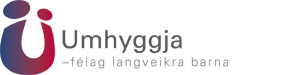          Reykjavík, 16. nóvember 2020Umhyggja skorar á yfirvöld að tryggja foreldrum langveikra og fatlaðra barna sem þiggja foreldragreiðslur samkvæmt lögum nr.22/2006 desemberuppbót árið 2020 og veita þannig fjölskyldum alvarlega veikra og fatlaðra barna betri tækifæri til að mæta þeim útgjöldum sem hátíðirnar hafa í för með sér. Umhyggja vekur athygli á að markmið laga nr.22/2006 um greiðslur til foreldra langveikra og alvarlega veikra barna er að tryggja foreldrum fjárhagsaðstoð þegar þeir geta hvorki stundað nám né unnið vegna sérstakrar umönnunar barna sinna. Greiðslurnar eru tekjutengdar í allt að 6 mánuði, en að því loknu er um grunngreiðslur að ræða sem eru sambærilegar við kjör öryrkja. Dæmi eru um að foreldrar séu á grunngreiðslum í fjölda ára vegna þungrar umönnunar barna sinna. Langvarandi fjarvera af vinnumarkaði og framfærsla annarra barna þyngir róður þessara fjölskyldna, auk þess sem Tryggingastofnun túlkar lögin á þann veg að foreldrum sem þiggja áðurnefndar grunngreiðslur sé hvorki heimilt að vinna né stunda nám samhliða þeim. Þá ber að geta þess að frítekjumark grunngreiðslanna er kr.83.302 á mánuði.Undanfarin 3 ár hafa foreldrar langveikra og alvarlega fatlaðra barna sem eru á foreldragreiðslum fengið desemberuppbót. Það er mat Umhyggju að foreldrar langveikra og fatlaðra barna sem hvorki geta né mega vinna eða stunda nám vegna umönnunar barna sinna, og þiggja foreldragreiðslur, standi síst betur að vígi nú en undanfarin 3 ár, í ljósi þungrar stöðu vegna Covid-19 faraldursins. Umhyggja skorar enn fremur á yfirvöld að búa svo um hnúta að desemberuppbót til þessa fámenna en viðkvæma hóps verði héreftir reglan frekar en undantekningin.        Fyrir hönd stjórnar Umhyggju,Margrét Vala Marteinsdóttir